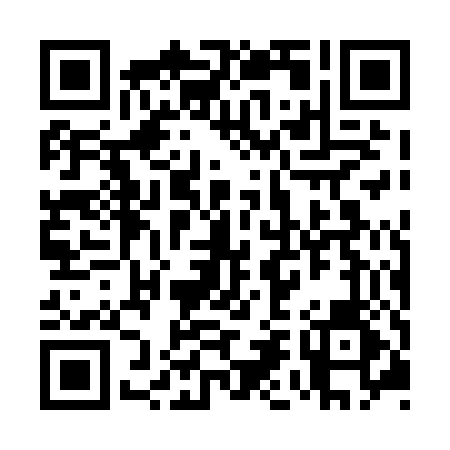 Prayer times for Cape Chin South, Ontario, CanadaWed 1 May 2024 - Fri 31 May 2024High Latitude Method: Angle Based RulePrayer Calculation Method: Islamic Society of North AmericaAsar Calculation Method: HanafiPrayer times provided by https://www.salahtimes.comDateDayFajrSunriseDhuhrAsrMaghribIsha1Wed4:396:131:226:238:3210:072Thu4:376:121:226:238:3310:083Fri4:356:101:226:248:3410:104Sat4:336:091:226:258:3510:125Sun4:316:081:226:268:3710:146Mon4:296:061:226:268:3810:167Tue4:276:051:226:278:3910:178Wed4:256:041:226:288:4010:199Thu4:236:021:226:298:4110:2110Fri4:216:011:226:298:4310:2311Sat4:206:001:216:308:4410:2412Sun4:185:591:216:318:4510:2613Mon4:165:571:216:318:4610:2814Tue4:145:561:216:328:4710:3015Wed4:135:551:226:338:4910:3116Thu4:115:541:226:338:5010:3317Fri4:095:531:226:348:5110:3518Sat4:085:521:226:358:5210:3719Sun4:065:511:226:358:5310:3820Mon4:045:501:226:368:5410:4021Tue4:035:491:226:378:5510:4222Wed4:015:481:226:378:5610:4323Thu4:005:471:226:388:5710:4524Fri3:595:461:226:388:5810:4625Sat3:575:461:226:398:5910:4826Sun3:565:451:226:409:0010:4927Mon3:555:441:226:409:0110:5128Tue3:535:431:236:419:0210:5229Wed3:525:431:236:419:0310:5430Thu3:515:421:236:429:0410:5531Fri3:505:421:236:429:0510:57